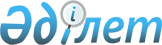 О внесении изменений в постановление Правительства Республики Казахстан от 23 октября 2014 года № 1131 "Об утверждении Правил оказания социально-правовой помощи лицам, состоящим на учете службы пробации"
					
			Утративший силу
			
			
		
					Постановление Правительства Республики Казахстан от 13 апреля 2022 года № 217. Утратило силу постановлением Правительства Республики Казахстан от 1 сентября 2023 года № 758.
      Сноска. Утратило силу постановлением Правительства РК от 01.09.2023 № 758 (вводится в действие по истечении десяти календарных дней после дня его первого официального опубликования).
      Правительство Республики Казахстан ПОСТАНОВЛЯЕТ:
      1. Внести в постановление Правительства Республики Казахстан от 23 октября 2014 года № 1131 "Об утверждении Правил оказания социально-правовой помощи лицам, состоящим на учете службы пробации" следующие изменения:
      заголовок изложить в следующей редакции:
      "Об утверждении Правил оказания социально-правовой помощи лицам, в отношении которых применяется пробация";
      пункт 1 изложить в следующей редакции:
      "1. Утвердить прилагаемые Правила оказания социально-правовой помощи лицам, в отношении которых применяется пробация.";
      Правила оказания социально-правовой помощи лицам, состоящим на учете службы пробации, утвержденные указанным постановлением, изложить в новой редакции согласно приложению к настоящему постановлению.
      2. Настоящее постановление вводится в действие по истечении десяти календарных дней после дня его первого официального опубликования. Правила оказания социально-правовой помощи лицам, в отношении которых применяется пробация Глава 1. Общие положения
      1. Настоящие Правила оказания социально-правовой помощи лицам, в отношении которых применяется пробация (далее – Правила), разработаны в целях реализации Уголовно-исполнительного кодекса Республики Казахстан, Закона Республики Казахстан "О пробации" и определяют порядок оказания социально-правовой помощи лицам, в отношении которых применяется пробация.
      2. Местные исполнительные органы, общественные объединения и иные организации оказывают социально-правовую помощь лицам, в отношении которых применяется досудебная, приговорная, пенитенциарная и постпенитенциарная пробация. Данные лица могут обратиться за указанной помощью в местные исполнительные органы или общественные объединения и иные организации.
      3. Приговорная пробация применяется в отношении осужденного к ограничению свободы или осужденного условно.
      4. Пенитенциарная пробация применяется в отношении осужденного, отбывающего наказание в виде лишения свободы в учреждениях уголовно-исполнительной (пенитенциарной) системы.
      Для лиц, в отношении которых применяется пенитенциарная пробация, администрацией учреждения уголовно-исполнительной (пенитенциарной) системы составляется индивидуальная программа оказания социально-правовой помощи по форме согласно приложению к настоящим Правилам.
      5. Постпенитенциарная пробация применяется в отношении лица:
      1) условно-досрочно освобожденного от отбывания наказания в виде лишения свободы;
      2) освобождаемого из мест лишения свободы, в отношении которого судом установлен административный надзор;
      3) которому лишение свободы было заменено ограничением свободы в соответствии со статьей 73 Уголовного кодекса Республики Казахстан;
      4) которому лишение свободы было заменено штрафом в соответствии со статьей 73 Уголовного кодекса Республики Казахстан;
      5) отбывшего назначенный судом срок наказания в виде лишения свободы. Глава 2. Порядок оказания социально-правовой помощи лицам, в отношении которых применяется пробация
      6. Основным направлением социально-правовой помощи лицам, в отношении которых применяется пробация, является оказание содействия в получении образования, овладении профессией, трудоустройстве, лечении, а также обеспечении правовой помощи.
      7. Служба пробации при постановке на учет лиц, в отношении которых применяется пробация:
      1) устанавливает место жительства, состояние здоровья, уровень образования и трудовую занятость;
      2) разъясняет порядок получения социально-правовой помощи.
      8. Местные исполнительные органы организуют процесс, связанный с оказанием социально-правовой помощи лицам, в отношении которых применяется пробация, в соответствии с законодательством Республики Казахстан. 
      9. Медицинская помощь предоставляется в государственных организациях здравоохранения в рамках гарантированного объема бесплатной медицинской помощи и (или) в системе обязательного социального медицинского страхования.
      10. Лицо с неоконченным средним образованием, в отношении которого применяется пробация, обращается в учебные заведения по месту жительства.
      11. Правовая помощь лицам, в отношении которых применяется пробация, предусматривает следующие услуги:
      1) оформление документов, имеющих юридическое значение, в случаях отсутствия у них средств, на получение положенных по законодательству социальных пособий, социальных выплат, для их подачи на трудоустройство, обучение, медицинскую помощь;
      2) юридическое консультирование по установленным законодательством правам на социальную помощь, социальное обеспечение и способы защиты от их нарушений;
      3) оказание содействия в получении установленных законодательством льгот, пособий и других социальных выплат, способствующего решению вопросов, создающих условия для выхода из трудной жизненной ситуации.
      Для оказания правовой помощи лица, в отношении которых применяется пробация, обращаются в местные исполнительные органы по месту их жительства.
      12. При оказании помощи в трудоустройстве лицам, в отношении которых применяется пробация, местные исполнительные органы осуществляют следующие мероприятия:
      1) направляют безработных на имеющиеся в базе вакансий уполномоченного органа/центра занятости населения свободные рабочие места;
      2) направляют безработных на социальные рабочие места;
      3) направляют безработных с их согласия на общественные работы;
      4) направляют безработных на профессиональную подготовку, переподготовку и повышение квалификации в соответствии с потребностями рынка труда с последующим содействием их трудоустройству;
      5) устанавливают квоты для трудоустройства лиц, состоящих на учете служб пробации или освобожденных из мест лишения свободы. При этом в списочной численности работников направляющей стороны не учитываются работники, привлекаемые для работы в соответствии с договором на оказание услуг по предоставлению персонала. 
      13. По истечении пробационного контроля, срока административного надзора и снятия с учета службы пробации оказываемая государственными органами и иными организациями социально-правовая помощь продолжается в соответствии с законодательством Республики Казахстан.
      14. В течение трех рабочих дней после получения постановления суда служба пробации направляет в местный исполнительный орган и организацию, оказывающую социально-правовую помощь, уведомление для ее приостановления в отношении лиц, объявленных в розыск, для которых избрана мера пресечения "содержание под стражей".
      15. Неправомерные действия работников местных исполнительных органов, общественных объединений и иных организаций, граждан, оказывающих социально-правовую помощь, могут быть обжалованы в установленном законодательством порядке.
      _______________________ _________________________________________________________
(наименование учреждения) Индивидуальная программа оказания социально-правовой помощи
      Мы, нижеподписавшиеся:__________________________________________       (сотрудники учреждения уголовно-исполнительной (пенитенциарной) системы)       ____________________________________________________________________       по результатам состояния здоровья, уровня образования и занятости трудом, наличия        места жительства, а также иных сведений (лица, подпадающего под пенитенциарную        пробацию) составили индивидуальную программу оказания социально-правовой        помощи в отношении        ____________________________________________________________________        (фамилия и инициалы лица) после освобождения будет проживать        ____________________________________________________________________,                                     (адрес)       нуждается в оказании следующей социально-правовой помощи:       1) получении медицинской помощи (при необходимости);        2) правовой помощи (при необходимости):       оформление документов, имеющих юридическое значение, в случаях отсутствия у лица, состоящего на учете службы пробации, средств, на получение положенных по законодательству социальных пособий, социальных выплат, для подачи документов на трудоустройство, обучение, медицинскую помощь;       юридическое консультирование по установленным законодательством правам на социальную помощь, социальное обеспечение и способы защиты от их нарушений;       оказание содействия в получении установленных законодательством льгот, пособий и других социальных выплат, способствующего решению вопросов, создающих условия для выхода из трудной жизненной ситуации;       3) помощи в получении образования (при необходимости);       4) овладении профессией и трудоустройстве (при необходимости);       5) определении в организацию временного пребывания, оказывающую специальные социальные услуги (в случае, если лицо, отбывшее наказание, не имеет или утратило жилье);       6) получении иной помощи (при необходимости).       Индивидуальную программу оказания социально-правовой помощи составили сотрудники учреждения уголовно-исполнительной (пенитенциарной) системы).       __________________       ___________       ______________________________________       (звание)                   (подпись) (фамилия, имя, отчество (при его наличии)       _________________       ___________       _______________________________________        (звание)             (подпись) (фамилия, имя, отчество (при его наличии)       "___" ____________20___г.       М.П.       С индивидуальной программой оказания социально-правовой помощи ознакомлен и        согласен ___________________________________ ___________             (фамилия, имя отчество (при его наличии) (подпись)       "___" __________ 20__ г.
      ________________________
					© 2012. РГП на ПХВ «Институт законодательства и правовой информации Республики Казахстан» Министерства юстиции Республики Казахстан
				
      Премьер-МинистрРеспублики Казахстан 

А. Смаилов
Приложение
к постановлению Правительства
Республики Казахстан
от 13 апреля 2022 года № 217Утверждены
постановлением Правительства
Республики Казахстан
от 23 октября 2014 года № 1131Приложение
к Правилам оказания социально-
правовой помощи лицам, в 
отношении которых 
применяется пробацияФорма